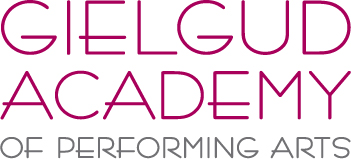 SUMMER SCHOOL 2018Monday 30th July – Friday 3rd August 2018, 10am – 4pmMonday 6th August – Friday 10th August 2018, 10am – 4pmWeekly Rate: £150 - Daily Rate: £35Minimum age: 9 (Grade 2) Maximum age: 18 (Inter/Adv/Professional) 1. Personal Information – Students Name:Students AgeParent/Guardians Name:Home Address:Email:Contact Number(s): Medical considerations:2. Current standard (please include organization – ISTD/RAD etc) and length of time studying – Ballet:Modern:Tap:Jazz:Contemporary:Drama:Another skills studied: 3. Current Dance School – Please email your booking form to admin@gielgudacademy.co.ukOnce confirmation of a place has been given, the £150 (or Daily Rate) will need to be paidThe Gielgud Academy Summer School will be held at –Great Walstead School, East Mascalls Lane, Lindfield, West Sussex, RH16 2QLPlease call 01444 848656 with further enquiries